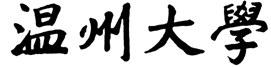 硕士研究生招生考试（初试）业务课考试大纲  考试科目：材料力学Ⅱ                 科目代码： 914        参考书目（所列参考书目仅供参考，非考试科目指定用书）： 《材料力学》，邱棣华主编，高等教育出版社，2004（2012重印）考试形式试卷满分：  150分                 考试时间：180 分钟答题方式：闭卷、笔试参考题型：拟为判断题、选择题、简答题、计算题等考查范围：（1）材料力学的基本变形：拉（压）、扭、弯的内力图；轴向拉伸和压缩的应力、变形、强度和刚度校核；剪切和挤压基本概念；扭转的应力、变形、强度和刚度校核；弯曲的应力、变形、强度和刚度校核。（2）应力状态分析：点的应力状态；平面应力状态下的应力分析；空间应力状态分析；应力和应变之间的关系；（3）强度理论（4）组合变形分析：斜弯曲应力和强度计算；拉/压与弯曲组合应力和强度计算；扭弯组合应力和强度计算。（5）压杆稳定分析：欧拉临界载荷公式；欧拉临界载荷公式的应用范围，经验公式，临界应力总图；压杆的稳定校核。（6）能量法：杆件的外力功和应变能；莫尔定理；卡氏定理。